10 czerwca 2020   klasa 6aTemat: Pole całkowite ostrosłupa.Cele lekcji:Uczeń potrafi:
- obliczyć pole trójkąta,
- obliczyć pole czworokąta- prostokąta, kwadratu, równoległoboku itp.
- odróżnić graniastosłup od ostrosłupa na przykładzie modeli
- wskazać podstawę i ściany boczne ostrosłupa na modelach,
- na podstawie siatki ostrosłupa obliczyć pole powierzchni bocznej i pole całkowite ostrosłupa.Notatka z lekcji: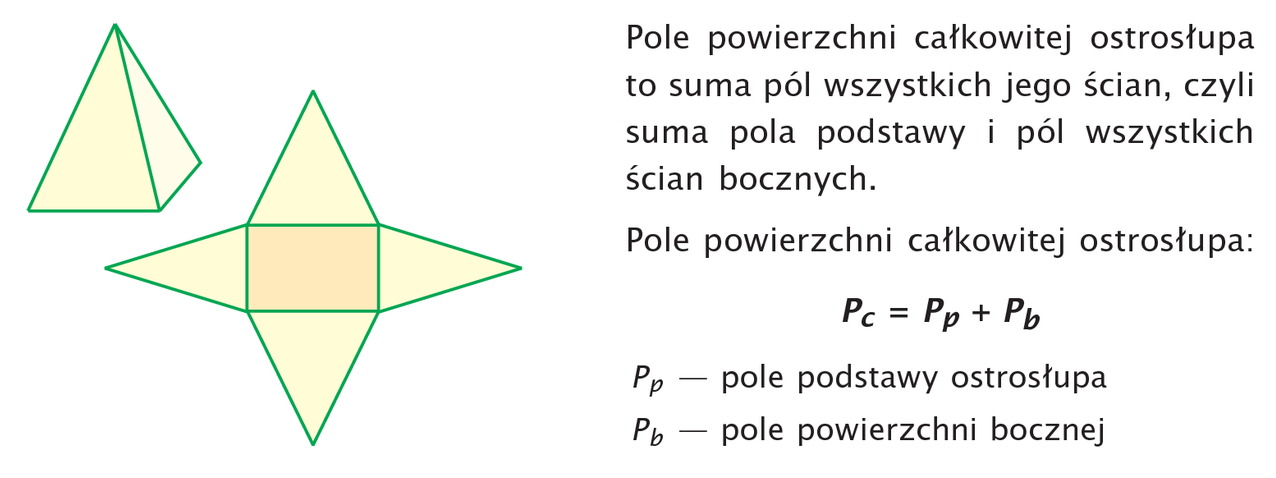 Zad. 8 str. 235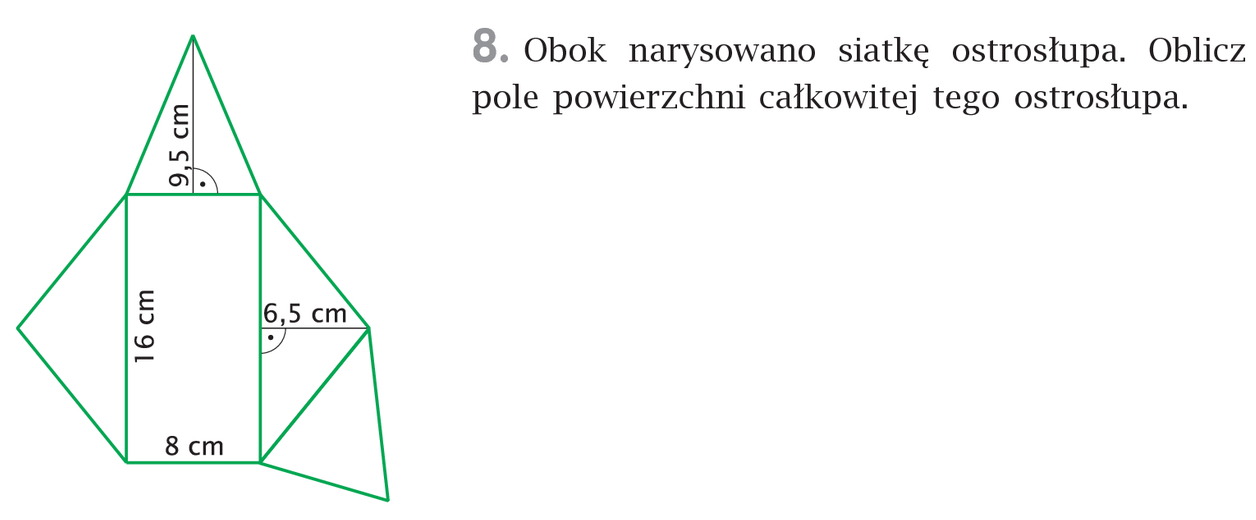 			Pp = 16 cm * 8 cm = 128 cm2Pb = 8cm*9,5cm / 2 *2 + 16cm*6,5cm / 2 *2 = 76cm2 + 104cm2 = 180cm2Pc = 128cm2 + 180cm2 = 308 cm2Pb : najpierw liczymy pole trójkąta o podstawie 8cm i wysokości 9,5cm, mnożymy przez 2, bo są dwa takie trójkąty. Następnie liczymy pole drugiego trójkąta o podstawie 16 cm i wysokości 6,5 cm, mnożymy przez 2, bo mamy dwa takie trójkąty. Wszystko do siebie dodajemy.ZadanieOblicz pole całkowite:						Pp = 12cm*12cm = 144cm2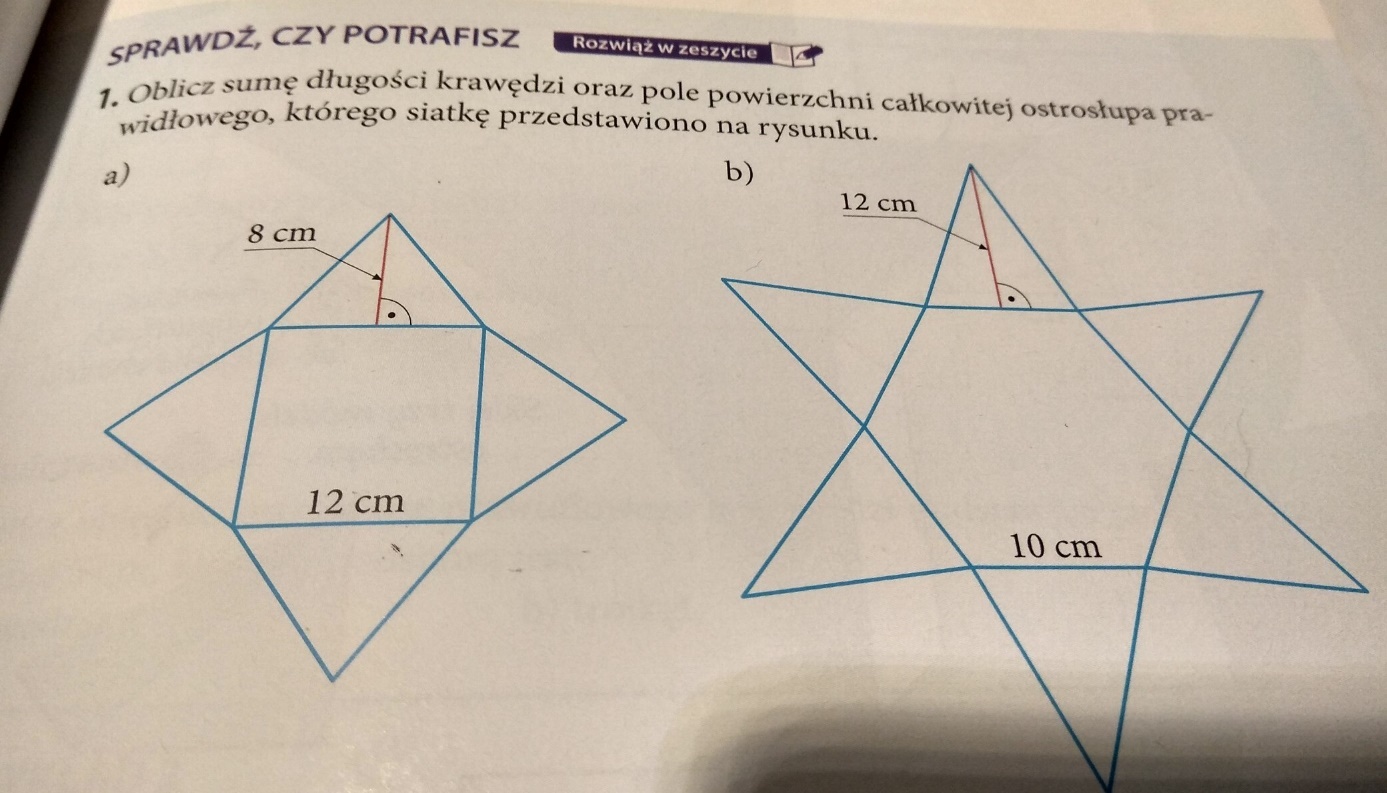 						Pb = 12cm*8cm / 2 * 4 = 192 cm2						Pc = 144 cm2 + 192 cm2  = 336 cm2b)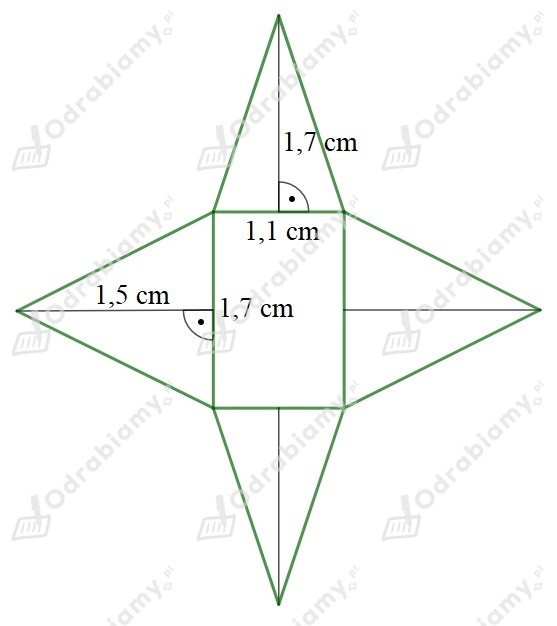 						Pp = 1,1 cm * 1,7,cm = 1,87 cm2Pb = 1,1cm*1,7cm/ 2 * 2 + 1,7cm*1,5cm/2 *2 = 1,87 + 2,55 						= 4,42 cm2						Pc = 1,87 cm2 + 4,42cm2 = 6,29cm2Proszę wykonać w zeszycie ćwiczeń zadanie 1,2,3 strona 99,100.